Základní škola a Mateřská škola Červené PečkyKutnohorská 181, tel. 321 761 106,  PSČ 281 21,e-mail : reditelstvi@zscp.czVnitřní řád výdejny MŠ Červené Pečky   Vnitřní řád výdejny Mš je soubor pravidel a opatření spojených s provozem . Výdejna při školní jídelně zajišťuje stravování řádně zapsaných dětí a stravování zaměstnanců mateřské školy. Vnitřní řád výdejny Mš je závazný pro všechny osoby, které se stravují v jídelně - výdejně, v případě nezletilých žáků i pro zákonné zástupce.Vnitřní řád výdejny Mš je zpracován v souladu s těmito zákony a vyhláškami:zákonem č. 561/2004 Sb., školský zákon, ve znění pozdějších předpisů,zákonem č. 258/2000Sb., o ochraně veřejného zdraví, ve znění pozdějších předpisů,vyhláškou č. 107/2005 Sb., o školním stravování, ve znění pozdějších předpisů,vyhláškou č. 137/2004 Sb., o hygienických požadavcích na stravovací služby a o zásadách osobní a provozní hygieny při činnostech epidemiologicky závažných, ve znění pozdějších předpisů,vyhláškou č.84/2005 Sb., o nákladech na závodní stravování a jejich úhradě v příspěvkových organizacích zřízených ÚSC, ve znění pozdějších předpisů,nařízení EU č. 852/2004 o hygieně potravin, ve znění pozdějších předpisů.Jídelníček je vždy sestavován podle zásad zdravé výživy a dodržování výživových norem u sledovaných potravin a v rozsahu dle § 4 odst. 3 a 9 vyhlášky č. 107/2005 Sb., o školním stravování.S vnitřním řádem výdejny Mš jsou rodiče seznámeni prostřednictvím nástěnek v mateřské škole, dále prostřednictvím webových stránek školy a na informativních schůzkách.I. Práva a povinnosti strávníků a zákonných zástupců dětí Ve výdejně Mš se strávníci chovají slušně, dodržují pravidla kulturního chování a stolování, respektují pokyny pedagogů a kuchařekZákonný zástupce má právo vznášet připomínky a podněty k práci školní jídelny u vedoucí školní jídelny nebo ředitele školy, v případě nespokojenosti s vyřízením stížnosti či podnětu se mohou obrátit na nadřízený nebo kontrolní orgán poskytovatele s podnětem na prošetření postupu při vyřizování stížnosti.Zákonný zástupce má povinnost informovat vedoucí školní jídelny o změně zdravotní způsobilosti dítěte, v době nemoci neprodleně dítě odhlásit z obědů, respektovat dobu odhlašování obědů a dodržovat termíny splatnosti úplaty za školní stravování.II. Provoz a vnitřní režimDoba výdeje v MŠ: přesnídávka       9,00                                Oběd                 11,45                                Svačina             14,00Jídelní lístekJídelní lístek je vyvěšen na informační tabuli v MŠ a na internetových stránkách školy.Dle nařízení Evropského parlamentu a Rady (EU), jsou na jídelním lístku uváděny alergeny. Na nástěnkách a na webových stránkách školy je zveřejněn seznam alergenů, jednotlivé alergeny jsou očíslovány a tato čísla alergenů jsou uvedena vždy za pokrmem v jídelním lístku.Organizace stravováníJídlo je dováženo ze školní jídelny na kárce. Doba převozu trvá cca 5 minut..Teplé pokrmy jsou převáženy v termonádobách. Po převozu do MŠ je změřena teplota pokrmu a záznam je zapsán . V případě nižší teploty než +60 °C se pokrm dohřívá. Jídlo se dětem podává ve třídách.  Strávníkům Mš je vydávána přesnídávka, kompletní oběd skládající se z polévky, hlavního chodu a nápoje, podle možnosti a vhodnosti i salát, kompot, ovoce, moučník nebo dezert a svačina. Na požádání je možno stravu přidat.Jídlo a nápoje se konzumují u stolu zásadně vsedě. Jídla podávaná v rámci školního stravování konzumují strávníci v prostorách výdejny dle vyhlášky č. 107/2005 Sb., o školním stravování, § 2, odst. 7. Pracovnice v provozu školní výdejny v Mš zajišťuje pitný režim pro děti a výdej stravy.Za dodržování hygienických předpisů při výrobě a výdeji stravy pro dětské strávníky je zodpovědný personál školní jídelny. Při podávání jídel ve třídách MŠ dohlíží na dětské strávníky pedagogický dohled. Za čistotu stolů a podlah odpovídají uklízečky. Úklid ve školní výdejně je zajišťován  průběžně během dne.Dietní stravováníZařízení není povinno zajišťovat dietní stravování. Po předchozí domluvě  a na základně lékařského potvrzení lze dietní stravu uvařit nebo je umožněno si vlastní stravu do školní jídelny donést.(viz. Dohoda o stravování dítěte, která je sepsána se zákonným zástupcem dítěte). Strava bude uložena podle její povahy v chladničce nebo na jiném určeném místě odděleně od pokrmů připravených ve školní kuchyni a mimo její výrobní prostory. Za obsah přinášeného jídlonosiče odpovídá zákonný zástupce.Přihlašování a odhlašování stravyPři nástupu dítěte do Mš  musí zákonní zástupci dítěte vyplnit přihlášku ke stravování. Změny ve stravování je nutné hlásit ihned.Nárok na stravu – strávník má nárok na jídlo pouze v případě, že je přítomen ve školním zařízení.Odhlášky stravy se provádějí ústně nebo telefonicky nejpozději do 8.00 hodin dne nepřítomnosti dítěte:                                                                                                                                           Výdej do jídlonosičů  je možný pouze první den nemoci. Pokud dítěti stravu z důvodu nepředpokládané nepřítomnosti - nejčastěji nemoci - nelze včas odhlásit, mohou si pro ni rodiče přijít, a to v době od 11:30 do 11:45 hodin. Nutností jsou vlastní jídlonosiče, které si rodiče bezprostředně před výdejem přinesou. Jídlo podávané do jídlonosičů je určeno k okamžité spotřebě, nejdéle do 14.00 hod.  Za čistotu jídlonosiče zodpovídá zákonný zástupce dítěteCeny stravného Výše finančního normativu je stanovena dle vyhlášky č. 107/2005 Sb., ve znění pozdějších předpisů o školním stravování a podle cen potravin v místě obvyklých. Strávníci jsou rozděleny do věkových skupin dle věku, kterého dosáhnou během školního roku (1.9- 31.8)Ceny stravného jsou vyvěšeny na nástěnce s informacemi pro zákonné zástupce strávníků.Způsob úhrady stravného - převodem z běžného účtu strávníka na účet školy formou inkasa , nebo trvalým příkazem,   číslo účtu školy  105466026/0300- hotovostní úhrada stravného v pokladně školní jídelnyInformace o finančním stavu konta strávníka získají zákonní zástupci u vedoucí školní jídelny.Přeplatky stravného si zákonní zástupci vyzvedávají buď osobně u vedoucí školní jídelny, nebo po dohodě budou přeplatky převedeny na účet strávníka.III. Bezpečnost a ochrana zdraví Za bezpečnost dětí ve školní výdejně zodpovídá v plné míře dozor.Úrazy a nevolnost jsou řešeny okamžitě. Rodiče jsou vyrozuměni bezodkladně. Každý úraz pedagogický pracovník neprodleně zaznamená do knihy úrazů a oznámí ho vedení školy.V rámci bezpečnosti se strávníci chovají ve školní výdejně dle pravidel BOZ, v souladu s hygienickými předpisy, dle zásad slušného chování a společenských pravidel stolování. Strávníci jsou povinni řídit se pokyny personálu školní výdejny a pedagogického dohledu.Způsob řešení nouzových a havarijní situací (např. přerušení dodávky energií, vody apod.) projedná ředitel školy neprodleně se zřizovatelem a seznámí strávníky s jejím řešením.IV. Ochrana majetku školyStrávníci jsou povinni šetřit zařízení a vybavení.Děti jsou pedagogy a zaměstnanci školy vedeny k ochraně majetku školy. Povinností všech zaměstnanců školy je majetek školy chránit a nepoškozovat.Škodu, která je způsobena neúmyslně, strávník nehradí. Úmyslně způsobenou škodu je strávník, případně jeho zákonný zástupce povinen nahradit.V. Závěrečná ustanoveníVeškeré připomínky týkající se jídelního lístku, kvality stravy, technických a hygienických závad provozu školní jídelny (výdejny) řeší vedoucí školní jídelny.S vnitřním řádem školní jídelny - výdejny jsou strávníci a v případě žáků i jejich zákonní zástupci seznámeni zveřejněním řádu na nástěnce v MŠ a na webových stránkách školní jídelny a v rámci přihlášky ke školnímu stravování.Strávníci jsou povinni se řídit pokyny uvedenými v tomto „Vnitřním řádu výdejny“, pokyny vedoucí školní jídelny a příslušného dozoru.Tento vnitřní řád  výdejny nabývá účinnosti dne 1.9.2017V Červených Pečkách 1.9.2017                          Mgr. Hanzlová, ředitelka školy Základní škola a Mateřská škola Červené Pečky,okres Kolín Základní škola a Mateřská škola Červené Pečky,okres KolínVnitřní řád výdejny MŠVnitřní řád výdejny MŠČ.j.:    zscp  31  /2017   2017/2018Vypracoval:Vladimíra Horáková , vedoucí školní jídelnySchválila:   Mgr. Hanzlová, ředitelka školyPočet příloh:  1                                     nabývá platnosti ode dne:1. 9. 2017nabývá účinnosti ode dne:1.9. 2017Spisový znak                       A.1.                   Skartační znak              A 5Spisový znak                       A.1.                   Skartační znak              A 5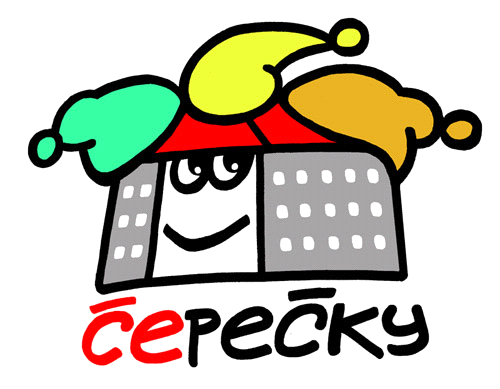 